Īpašuma ,,Tīrumnieki, zemes vienība ar kadastra apzīmējumu  70820040032, Ošupes  pagastā, Madonas novadā, iznomāšanaNekustamā īpašuma nomas maksa 510 ,00 EUR (pieci simti desmit eiro) gadā. Nekustamā īpašuma nomas maksa  noteikta pamatojoties  uz 08.01.2021. neatkarīgā vērtētāja  SIA “LVKV”   (LĪVA profesionālās kvalifikācijas sertifikāts Nr. 12) vērtējumu. Nomas maksa norādīta bez pievienotās vērtības nodokļa.Iznomāšanas mērķis – saimnieciskās darbības veikšanai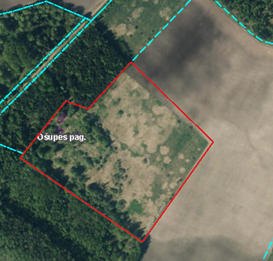 Neapbūvēts zemesgabals: platība 6,8 haNekustamā īpašuma sastāvs: sastāv no  zemes vienības  ar kadastra apzīmējumu 70820040032Statuss: Pašvaldībai piekritīga zeme  Lietošanas mērķis-  zeme, uz kuras galvenā  saimnieciskā darbība ir  lauksaimniecība.Apgrūtinājumi: - Zemes vienībai VZD kadastra informācijas sistēmā nav noteikti apgrūtinājumi.